§781.  Municipal, county and regional agencies1.  Municipal or interjurisdictional agencies.  Each municipality of the State must be served by a municipal or interjurisdictional agency responsible for emergency management.A.    [PL 2003, c. 510, Pt. C, §14 (RP).]B.    [PL 2003, c. 510, Pt. C, §14 (RP).]C.    [PL 2003, c. 510, Pt. C, §14 (RP).][PL 2003, c. 510, Pt. C, §14 (RPR).]2.  County or regional agencies.  Each county shall maintain a county emergency management agency or create regional emergency management agencies that serve the member counties.  Each county or regional agency is responsible for coordination of the activities of municipal and interjurisdictional emergency management agencies within the region or county and for emergency management in the unorganized territories within its jurisdiction.  A county or regional emergency management agency must receive support from the municipalities within its jurisdiction.[PL 2003, c. 510, Pt. C, §14 (RPR).]3.  Structure of county and regional agencies.  The director shall advise upon the organizational structure of county and regional emergency management agencies, including the manner in which the directors of those agencies are appointed by governing bodies of the jurisdictions involved.[PL 2003, c. 510, Pt. C, §14 (RPR).]4.  List of agencies.  The agency shall publish and maintain a current list of municipal, interjurisdictional, county and regional emergency management agencies established pursuant to this section.[PL 2003, c. 510, Pt. C, §14 (RPR).]SECTION HISTORYPL 1983, c. 460, §3 (NEW). PL 1987, c. 370, §16 (AMD). PL 2001, c. 614, §13 (AMD). PL 2001, c. 662, §82 (AMD). PL 2003, c. 510, §C14 (RPR). The State of Maine claims a copyright in its codified statutes. If you intend to republish this material, we require that you include the following disclaimer in your publication:All copyrights and other rights to statutory text are reserved by the State of Maine. The text included in this publication reflects changes made through the First Regular and First Special Session of the 131st Maine Legislature and is current through November 1. 2023
                    . The text is subject to change without notice. It is a version that has not been officially certified by the Secretary of State. Refer to the Maine Revised Statutes Annotated and supplements for certified text.
                The Office of the Revisor of Statutes also requests that you send us one copy of any statutory publication you may produce. Our goal is not to restrict publishing activity, but to keep track of who is publishing what, to identify any needless duplication and to preserve the State's copyright rights.PLEASE NOTE: The Revisor's Office cannot perform research for or provide legal advice or interpretation of Maine law to the public. If you need legal assistance, please contact a qualified attorney.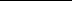 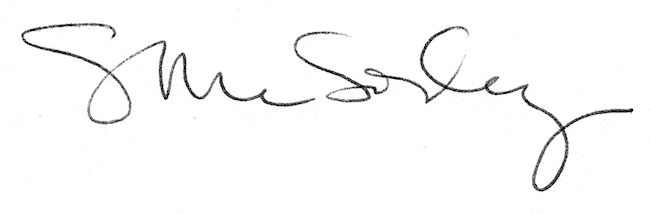 